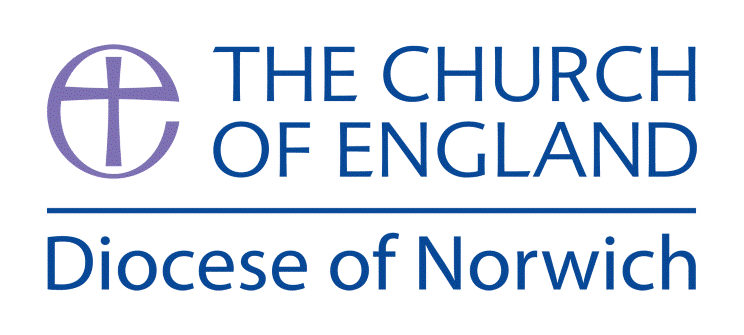 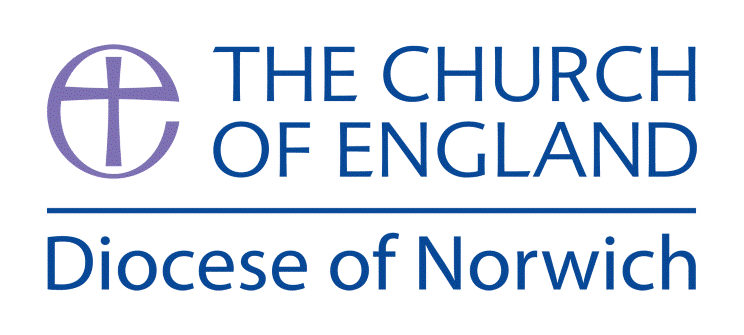 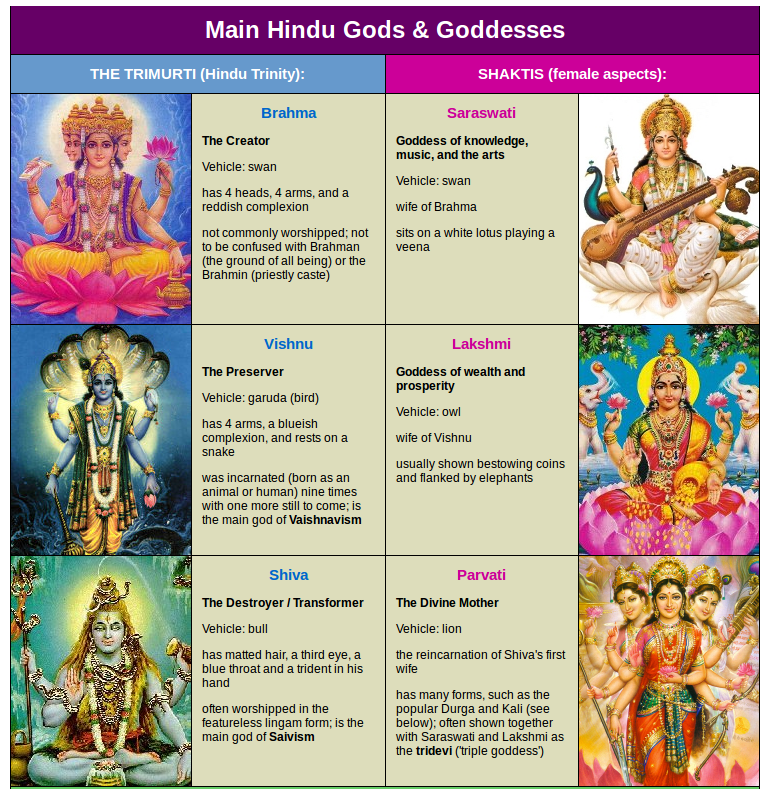 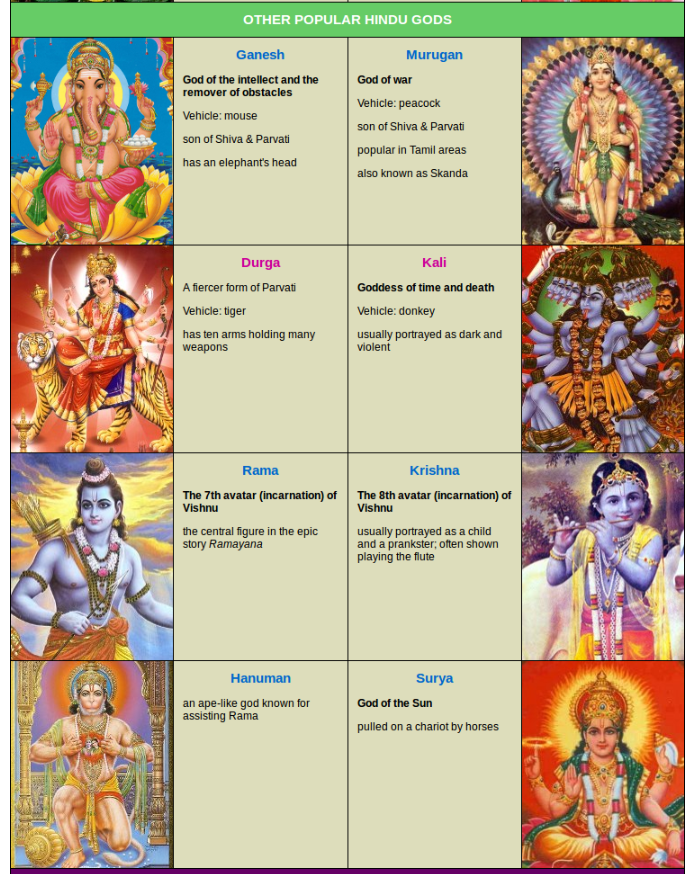 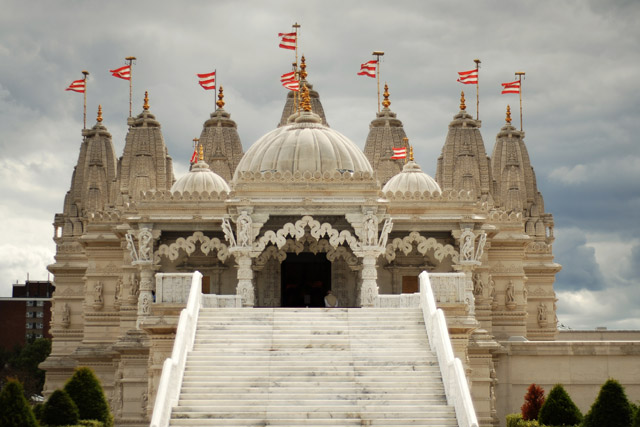 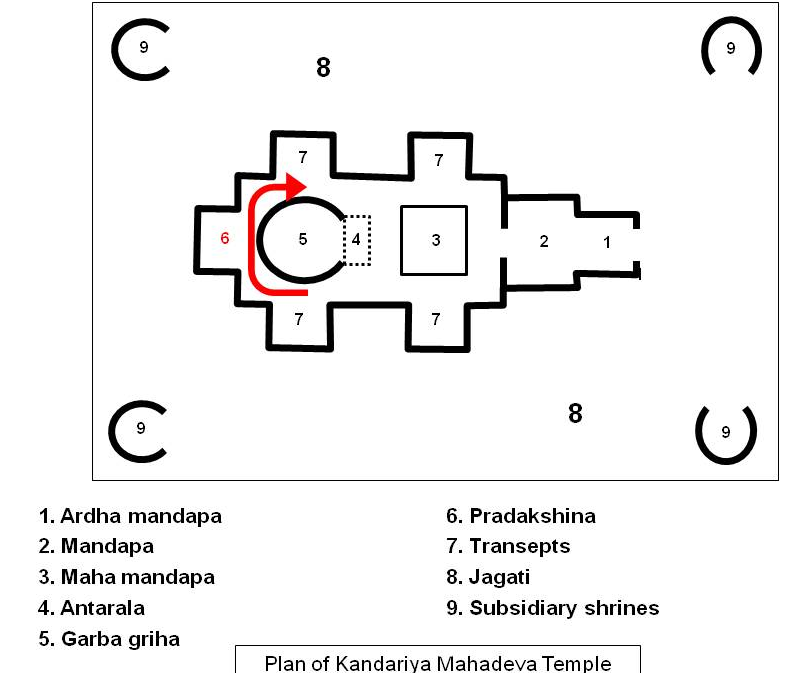 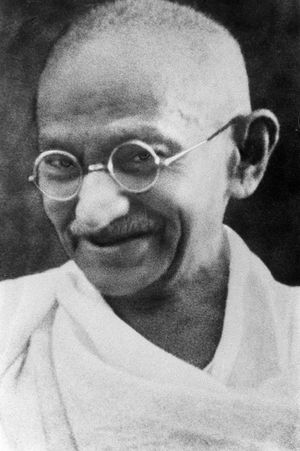 Supplementary Resources:True Tube Video: (Exploring Hinduism)https://www.truetube.co.uk/film/alien-abduction-hinduismTrue Tube Video: (The Mandir)https://www.truetube.co.uk/film/holy-cribs-mandirTrue Tube Video: (Faith in action)https://www.truetube.co.uk/film/my-faith-jai